République du Niger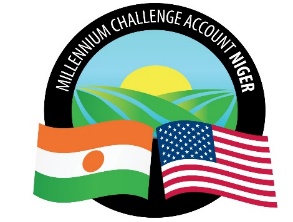 Millennium Challenge Account Niger (MCA-Niger)AVIS SPECIFIQUELe Millennium Challenge Account du Niger (MCA-Niger) a reçu un financement de la part de la Millennium Challenge Corporation (MCC) pour financer le Projet des Communautés Résilientes au Climat CRC (Activités CRA et PRAPS) et compte affecter une partie de ce financement aux paiements effectués au titre du contrat relatif à la « Fourniture et livraison de matériel de vaccination et de produits déparasitants, reparti en deux (02) lots. MCA-Niger, par le biais de son Agent de Passation de Marchés, invite les entreprises éligibles à soumettre des Offres relatives à la « Fourniture et livraison de matériel de vaccination et de produits déparasitants, reparti en deux (02) lots». Le processus de passation des marchés, tel que défini dans les PPG, sera conduit à travers la méthode d’« Appel d’Offres concurrentiel ouvert » conformément aux procédures décrites dans le MCC Program Procurement Guidelines (PPG) et est ouvert à toutes les Entreprises éligibles.Les Offres doivent être déposées par voie électronique et de la manière indiquée au point IS 24.3g), des Données Particulières du Dossier d’Appel d’Offres (DPAO), au plus tard le VENDREDI 1er  DECEMBRE 2023 A 10 HEURES PRECISES, HEURE DE NIAMEY.Une ouverture des Offres en séance publique se tiendra comme décrit dans le Dossier d’Appel d’Offres, Section II, Point IS 28.1 des Données Particulières. Le Procès-Verbal d’ouverture desdites offres sera transmis aux Soumissionnaires ayant déposé leurs offres dans les délais et publié sur le site de MCA - Niger.Adresse du Contact : PaysNIGERVilleNiameyNom du projet« Projet Régional d’Appui au Pastoralisme au Sahel (PRAPS) » (CRC) Titre du marché Fourniture et livraison de matériel de vaccination et de produits déparasitants, reparti en deux (02) lots Numéro de l’activité suivant le Plan de Passation des MarchésDAO: PRAPS/1/CB/450/23Type de marchéFournitures AcheteurMillennium Challenge Account-NigerDate de Publication 10 novembre 2023Date et heure limites de soumission 01 décembre 2023, à 10 heures précises, heure de NiameyCourriel :AMEEMMCANigerPA@dt-global.com avec copie à procurement@mcaniger.neSite Web:www.mcaniger.ne;  www.dgmarket.com;  www.devbusiness.un.org et www.nigeremploi.com